If you need more practice with … here are some things to remember & practice!Finding Complex Roots By Quadratic Formula/Completing the Square (#1 quiz 2.2)Remember…Never include x in the quadratic formula on the right sideExamples: Solve for all values of x in simplest a+bi form.				b)    Factoring by Grouping to Solve Polynomials (#4 quiz 2.2)Remember…This occurs when we have four termsWrite in standard form and group into two binomialsPull out a GCF from each and write as two factors (factors imply multiplication)Set each factor equal to zero to solve for all solutionsExamples: 			b)     From Factored Forms (#2 quiz 2.2)Remember…Set each factor =0 individually to solve like separate equationsExamples: Find the zeros of each function.			b)     Sketching Curves/Solving Polynomials GraphicallyGiven Factored Form of Polynomial (#3 quiz 2.2)Remember…Negate factors to determine rootsPay attention to which numbers are larger according to the questionNote details of including all interceptsExamples: Sketch the curves given the equations below.  Include all intercepts.			b)    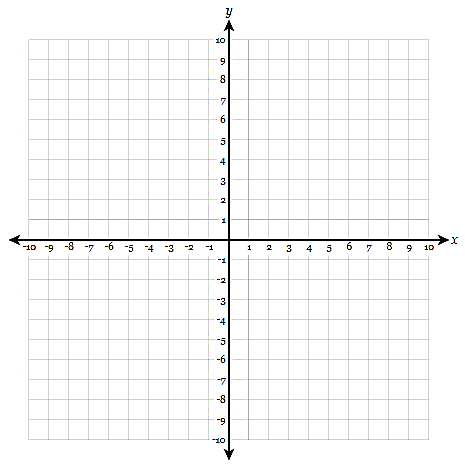 Given a Polynomial in Standard Form (#5 quiz 2.2)Remember…Type equation into y= in your calculatorUse the table to plot ALL points in the table that fit in the graphExamples: Graph the following functions and state all solutions.			b)     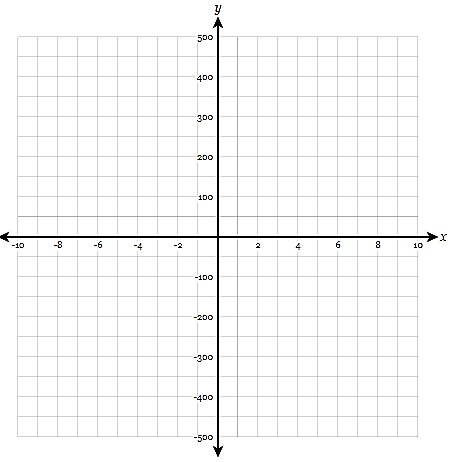 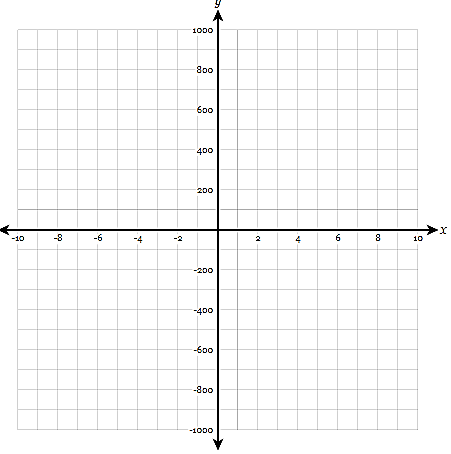 